Les cases à cocher et les champs de ce formulaire sont éditables. Les champs marqué d’une * doivent être impérativement renseignés.Pour les entreprises traitant de la viande, du poisson et des insectes  indiquer la quantité approximative sortant de l'entreprise chaque année.Pour les entreprises de transformation laitière  indiquer la quantité approximative de lait transformé par année.Pour les entrepôts frigorifiques  indiquer la quantité de denrées alimentaires d'origine animale en transit par année.Le/la soussigné(e) confirme que les indications données sont exactes et complètes.Veuillez renvoyer ce formulaire dûment rempli et signé par courrier ou par e-mail à :Office de la consommationContrôle de denrées alimentaires			ou			info.conso@vd.chChemin des Boveresses 1551066 EpalingesToutes modifications de données de l'entreprise et/ou de la personne responsable doit être spontanément annoncées à notre office dans un délai de 14 jours.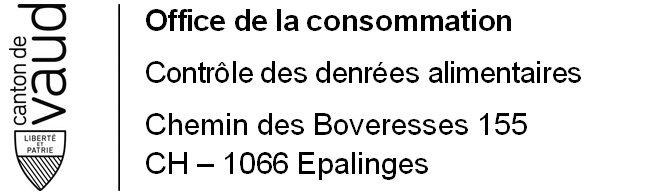 FORMULAIRE DE DEMANDE D'AUTORISATION D'EXPLOITER DES ENTREPRISES TRAITANT DES DENREES ALIMENTAIRES D'ORIGINE ANIMALEBase légale :   Art. 21 de l’ordonnance sur les denrées alimentaires et les objets usuels (ODAlOUs, RS 817.02)1 Tout établissement qui fabrique, transforme, traite, entrepose ou remet des denrées alimentaires d’origine animale est soumis à l’autorisation de l’autorité cantonale d’exécution compétente.DONNEES ENTREPRISEEntrepriseEntrepriseNom de l’entreprise/de la raison sociale*NPA et Localité*Rue et numéro*Case postaleTéléphone*PortableE-mailSite webL'entreprise exporte : * Oui      NonL’entreprise a l'intention d'exporter : Oui      NonL'entreprise est certifiée : * Oui      NonNom de la certification :Activité de l'entreprise   (cocher toutes les rubriques correspondantes)*Activité de l'entreprise   (cocher toutes les rubriques correspondantes)*1   Entreprise de découpe et de désossage de viande                                               avec abattage2   Entreprise de transformation de viande3   Centre collecteur (lait)4   Entreprise de transformation de lait5   Pisciculture6   Entreprise de transformation et de préparation de poissons7   Entreprise de transformation d'œufs et ovoproduits8   Entreprise de production et abattage d'insectes9   Entreprise de transformation d'insectes10   Commerces en gros (import, export, stockage, transport, livraison à des détaillants)11   Entrepôts frigorifiques12   Autres (à préciser) :   Quantité annuelle commercialisée en [kg]* :Espèces animales traitées* :DONNEES PERSONNE RESPONSABLE DE LA SECURITE ALIMENTAIREDONNEES PERSONNE RESPONSABLE DE LA SECURITE ALIMENTAIREBase légale :   Art. 73 de l’Ordonnance sur les denrées alimentaires et les objets usuels (ODAlOUs, RS 817.02)1 Il y a lieu de désigner, pour chaque établissement du secteur alimentaire et du secteur des objets usuels, une personne responsable ayant une adresse professionnelle en Suisse (art. 2, al. 1, ch. 7).Personne responsableCivilité* Madame           MonsieurNOM, Prénom*Date de naissance*FonctionTéléphonePortable*E-mailADRESSES A RENSEIGNER SI DIFFERENTES DE L'ENTREPRISECorrespondanceNom de l’entreprise/de la personneRue et numéro*NPA et Localité*Case postaleE-mailFacturationNom de l’entreprise/de la personneRue et numéro*NPA et Localité*Case postaleE-mailAutres filiales et/ou entrepôtsRemarquesDONNEES COMPLEMENTAIRESLes établissements soumis à autorisation doivent joindre à leur demande les documents suivants : a) Descriptif de l’établissement ainsi qu’un organigramme de l'entreprise ;b) Plans d’ensemble indiquant les flux du personnel et des marchandises, le nom des locaux, les machines et, le cas échéant, les zones d’hygiène délimitées ;c) Données sur l’établissement et son activité de production (p. ex., âge des bâtiments, dimensions, genres de produits et quantités, personnel actif dans la production et au total) ;d) Données concernant la traçabilité (identification des lots, degré de spécification défini dans l’établissement, art. 83 ODAlOUs) ;e) Preuves des bonnes pratiques selon l’art. 80 ODAlOUs, soit par une procédure d’entreprise conforme à la méthode HACCP, soit par un guide des bonnes pratiques approuvé par l'OSAV (au minimum un descriptif du système Qualité doit être fourni) ;f) Données concernant les échantillonnages et les analyses (p. ex.: plan d’échantillonnage)NOM :Prénom :Lieu et date :Signature :